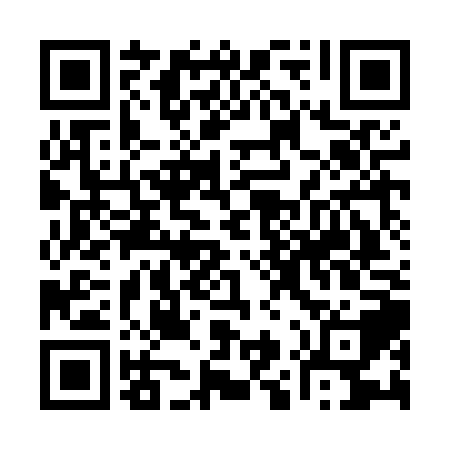 Ramadan times for Nablus, PalestineMon 11 Mar 2024 - Wed 10 Apr 2024High Latitude Method: NonePrayer Calculation Method: Muslim World LeagueAsar Calculation Method: ShafiPrayer times provided by https://www.salahtimes.comDateDayFajrSuhurSunriseDhuhrAsrIftarMaghribIsha11Mon4:334:335:5411:493:125:445:447:0112Tue4:314:315:5311:493:125:455:457:0213Wed4:304:305:5111:483:125:465:467:0214Thu4:294:295:5011:483:125:465:467:0315Fri4:274:275:4911:483:135:475:477:0416Sat4:264:265:4811:483:135:485:487:0517Sun4:254:255:4611:473:135:495:497:0518Mon4:234:235:4511:473:135:495:497:0619Tue4:224:225:4411:473:145:505:507:0720Wed4:214:215:4211:463:145:515:517:0821Thu4:194:195:4111:463:145:515:517:0822Fri4:184:185:4011:463:145:525:527:0923Sat4:174:175:3911:453:145:535:537:1024Sun4:154:155:3711:453:145:545:547:1125Mon4:144:145:3611:453:155:545:547:1226Tue4:124:125:3511:453:155:555:557:1227Wed4:114:115:3311:443:155:565:567:1328Thu4:104:105:3211:443:155:565:567:1429Fri4:084:085:3111:443:155:575:577:1530Sat4:074:075:3011:433:155:585:587:1631Sun4:054:055:2811:433:155:585:587:161Mon4:044:045:2711:433:155:595:597:172Tue4:034:035:2611:423:166:006:007:183Wed4:014:015:2411:423:166:006:007:194Thu4:004:005:2311:423:166:016:017:205Fri3:583:585:2211:423:166:026:027:216Sat3:573:575:2111:413:166:026:027:217Sun3:553:555:1911:413:166:036:037:228Mon3:543:545:1811:413:166:046:047:239Tue3:533:535:1711:403:166:056:057:2410Wed3:513:515:1611:403:166:056:057:25